Návod na vyplnění Avíza o dočerpání dotací KHK i MPSVV Evidenci a realizaci 2018 vyplnit Výše čerpání dotací k 31. 12. 2018Jiné údaje zatím nevyplňovat, budou se ještě doplňovat řádky pro konečný výkaz k 31. 12. 2018.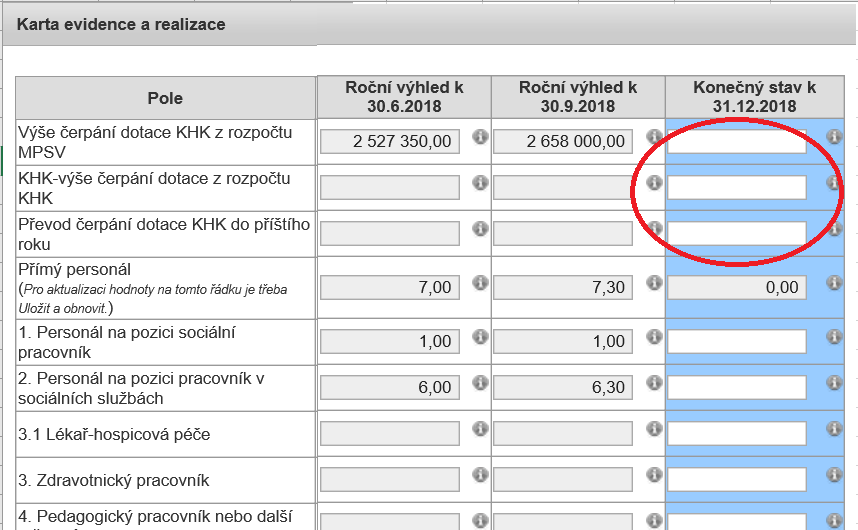 Převod čerpání dotace KHK do příštího roku je možný jenom u dotací KHK schválených zastupitelstvem 3.12.2018 do výše, která byla 3. 12. 2018 přidělena (platí pro částku navýšení nebo přidělení). Údaje se přenesou do dokumentů k elektronickému podpisu Avízo.Tento postup platí i pro Avíza služeb hospicové péče (čerpání dotace z rozpočtu KHK).  Otevřít dokument k elektronickému podpisu, provést kontrolu a podepsat certifikovaným podpisem statutárním zástupcem.Dokumenty budou k podpisu otevřeny v souladu s dotačními pravidly do 16. 1. 2018. 